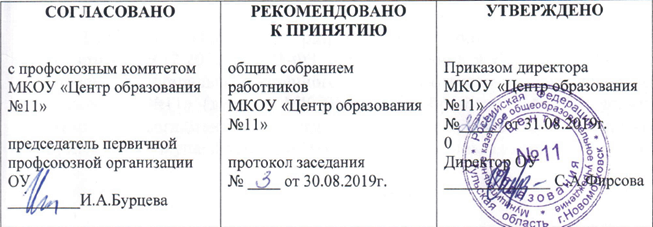 Положение о деятельности педагогическогоколлективас неуспевающими учащимися и их родителями
(законными представителями)Новомосковск 2019 г.Общие положенияНастоящее Положение разработано в соответствии с Федеральным Законом от 29.12.2012 № 273-ФЗ «Об образовании в Российской Федерации», Уставом Муниципального казенного общеобразовательного учреждения «Центр образования №11» (далее - МКОУ «Центр образования №11»), локальными актами и регламентирует деятельность педагогического коллектива с неуспевающими учащимися и их родителями (законными представителями).ЦельОбеспечение выполнения Федерального Закона от 29.12.2012 № 273- ФЗ «Об образовании в Российской Федерации».Повышения уровня обученности и качества образования учащихся МКОУ «Центр образования №11».ЗадачиСформировать ответственное отношение учащихся к учебной деятельности.Обеспечить получение учащимися качественного образования.Основные направления и виды деятельностиВыявление причин низкой успеваемости и качества знаний учащихся.Разработка комплекса мер, направленных на повышение успеваемости и качества знаний учащихся.Основные понятия настоящего ПоложенияНеуспевающие учащиеся - учащиеся с низкой учебной мотивацией, имеющие неудовлетворительные отметки по итогам учебного периода.Учащиеся «группы риска» - выпускники 9 класса, которые могут быть не допущены к государственной итоговой аттестации из-за неуспеваемости.Участники реализации работы с неуспевающими учащимисяУчастниками реализации работы с учащимися являются:Администрация учреждения (директор, заместители директора);Руководители школьных методических объединений;Учителя-предметники;Классные руководители;Педагог-психолог;Родители (законные представители) учащихся;Учащиеся.Организация деятельности учителя-предметника с неуспевающими учащимися и их родителями (законнымипредставителями)Учитель проводит педагогическую диагностику (входной контроль) в начале учебного года с целью выявления уровня обученности учащихся.Учитель-предметник, работающий в 9 классе в течение 1 четверти выявляет учащихся «группы риска» и ставит в известность классного руководителя и администрацию учреждения.Учитель обеспечивает объективность оценивания учащихся.Учитель-предметник должен регулярно и систематически опрашивать учащихся, выставляя оценки своевременно, не допуская скопления оценок в конце четверти, когда ученик уже не имеет возможности их исправить.Учитель должен комментировать оценку ученика (необходимо отмечать недостатки, чтобы ученик мог их устранять в дальнейшем) в корректной форме.Учитель должен способствовать ликвидации пробелов в знаниях, выявленных в ходе контрольных работ.Учитель-предметник должен определить время, за которое неуспевающий учащийся должен освоить тему, в случае затруднения дать консультацию.Учитель-предметник обязан поставить в известность классного руководителя учащегося о его низкой успеваемости.Учитель-предметник разрабатывает и	ведет	следующуюдокументацию:план работы с неуспевающими учащихся на учебный период(приложение 1);карту индивидуальной работы с неуспевающими учащихся на учебный период (приложение 2);отчёт о проведенной работе с неуспевающими учащимися (приложение 3).Учитель-предметник сдает документацию о работе с неуспевающими учащимися заместителю директора 1 раз в четверть.8.Организация деятельности классного руководителяКлассный руководитель обязан выявлять причины неуспеваемости учащегося через индивидуальные беседы, при необходимости обращаясь к педагогу-психологу (методы работы: анкетирование учащихся, родителей, собеседование), учитывая, что к возможным причинам можно отнести:пропуск уроков (по уважительной или неуважительной причине);низкое качество подготовки к учебным занятиям;низкие способности к обучению;низкая учебная мотивация;низкая активность учащегося на уроке;большой объем домашнего задания;высокий уровень сложности материала;необъективное оценивание учащихся;Другие причиныВ случае, если неуспеваемость является следствием пропуска уроков, классный руководитель должен выяснить причины пропуска (уважительная, неуважительная)Уважительными причинами считаются:а)	болезнь, подтвержденная справкой врача;б)	участие в мероприятиях, подтвержденное справками, вызовами, приказом директора;в)	освобождение от присутствия на уроке учащегося из-за плохого самочувствия;г)	по семейным обстоятельствам (по заявлению родителей).Неуважительными причинами считаются пропуски урока безсоответствующих документов, подтверждающих уважительную причину отсутствия учащегося.В случае выявления недобросовестного выполнения домашнего задания или недостаточной работы на уроке классный руководитель обязан провести профилактическую работу с родителями ученика, обращаясь за помощью к педагогу-психологу в случае уклонения родителей от своих обязанностей.В случае указания учащимися или родителями на завышение объема домашнего задания классный руководитель обязан обсудить вопрос с учителем- предметником или обратиться к администрации учреждения.Классный руководитель может организовать помощь слабоуспевающим учащимся со стороны актива класса.Классный руководитель разрабатывает и ведет следующую документацию:план работы классного руководителя с неуспевающими учащимися (приложение 4);отчет классного руководителя о работе с неуспевающими учащимися (приложение 5).Отчет о работе с неуспевающими учащимися классный руководитель предоставляет 1 раз в четверть заместителю директора.Классный руководитель имеет право обратиться к администрации с ходатайством о проведении малого Педсовета по вопросам успеваемости учащихся вверенного класса.Организация деятельности учащегосяУчащийся обязан выполнять домашнее задание, своевременно представлять учителю на проверку письменные работы.Учащийся обязан активно работать в течение урока и выполнять все виды упражнений и заданий на уроке.9.3 Учащийся, пропустивший занятия (по уважительной или без уважительной причины) обязан самостоятельно изучить учебный материал, но в случае затруднения учащийся может обратиться к учителю за консультацией.Организация деятельности родителей (законных представителен)Родители (законные представители) обязаны явиться в учреждение по требованию педагога или классного руководителя.Родители (законные представители) обязаны контролировать выполнение домашнего задания учеником и его посещение учреждения.Родители (законные представители) обязаны помогать ребенку в освоении пропущенного учебного материала путем самостоятельных занятий или консультаций с учителем-предметником в случае отсутствия ребенка на уроках по болезни или другим уважительным причинам.Родители (законные представители) имеют право обращаться за помощью к классному руководителю, педагогу-психологу, администрации учреждения.В случае уклонения родителей (законных представителей) от исполнения своих обязанностей МКОУ «Центр образования №11» оставляет за собой право обращаться в комиссию по делам несовершеннолетних и защите прав детей с целью принятия административных мер воздействия на родителей (законных представителей).Организация деятельности педагога-психологаПедагог-психолог по запросу классного руководителя обязан провести индивидуальную беседу с учащимся с целью выявления социальных проблем.При необходимости, совместно с классным руководителем посетить ученика на дому, составить акт обследования.В случае обращения классного руководителя или родителей (законных представителей) в целях выявления причин низкой успеваемости учащегося педагог-психолог разрабатывает систему методик, определяющих причины низкой успеваемости учащегося и проводит диагностику.Педагог-психолог дает рекомендации по развитию данного ребенка.О результатах диагностик педагог-психолог докладывает классному руководителю и заместителю директора в виде аналитической справки.Педагог-психолог ведет следующую документацию:план работы с неуспевающими учащимися;журнал регистрации бесед с неуспевающими учащимися;отчет о работе с неуспевающими учащимися.Отчет о работе с неуспевающими учащимися педагог-психолог предоставляет 1 раз в четверть заместителю директора.Организация деятельности администрации учреждения12.1. Администрация учреждения контролирует деятельность всех звеньев образовательного процесса по работе с неуспевающими учащимися.12.2 Администрация учреждения разрабатывает и ведет общешкольный план работы со неуспевающими учащимися и учащимися «группы риска»; общий список неуспевающих учащихся и учащихся «группы риска».Администрация учреждения составляет аналитическую справку по итогам года о работе педагогического коллектива с неуспевающими учащимися и учащимися «группы риска».В случае неэффективности принятых мер, администрация учреждения организует работу малого Педагогического совета, на который приглашается учащийся и его родители (законные представители) для решения дальнейшего вопроса об обучении.Решение об оставлении неуспевающего учащегося на повторный курс обучения принимает Педагогический совет по согласованию с родителями (законными представителями).Контроль за соблюдением данного Положения13.1. Общий контроль за соблюдением данного Положения осуществляют заместители директора.План работы учителя-предметника с неуспевающими учащимися на	Предмет	 Учебный периодФИО учителя 	Цели:Карта индивидуальной работыс неуспевающими учащимисяФ.И.О. учащегося 		Класс	 Учебный период	 ПредметФ.И.О. учителя 		Дополнительные занятияИнформирование родителейРезультативность работыУчитель	/	Подпись	Ф.И.О.Отчёт проведенной работе учителя-предметника с неуспевающими учащимися заФ.И.О. учителя	Предмет	 Учебный периодПлан работы классного руководителя
с неуспевающими учащимися на учебный период1. Пояснительная запискаФИО классного руководителя	Класс	 Учебный периодЦели:2. Список неуспевающих учащихся3. План работыДата составления	Классный руководитель	/	подпись	Ф.И.О.ЮОтчетклассного руководителя	«	» классао работе с неуспевающими учащимися за	Классный руководитель «_	» класса 	/подпись№п/пФ.И. ученикаКлассПричиныплохойуспеваемостиФорма работы с учащимисяСроки№ДатаВремяТема занятияЯвка учащегося123№ДатаТемаФорма информирования12Л3j№ДатаВид контроляРезультат123№п/пФ.И. ученикаВсегозапланированозанятийКоличествопосещенныхзанятийучащимсяРезультатпроделаннойработы№п/пФИ неуспевающего учащегосяПредметПричинаПедагогСодержание работыСрокиКоличествоучащихсявсеговклассеКоличествонеуспевающихучащихсяПосещения на домуПосещения на домуПроведение профилактически х беседПроведение профилактически х беседСвязь с учителями- предметниками. контроль посещения доп. занятий по предметамСвязь с учителями- предметниками. контроль посещения доп. занятий по предметамРезультати вность работы со неуспевающимиучащимися за учебный периодКоличествоучащихсявсеговклассеКоличествонеуспевающихучащихсяФИучащегОСЯДатапосещенияФИучащегОСЯДатапроведениябеседыФИОучителя-предметникаПредметРезультати вность работы со неуспевающимиучащимися за учебный период